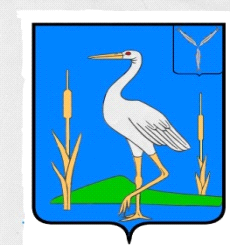 АДМИНИСТРАЦИЯБОЛЬШЕКАРАЙСКОГО МУНИЦИПАЛЬНОГО ОБРАЗОВАНИЯ РОМАНОВСКОГО МУНИЦИПАЛЬНОГО РАЙОНА  САРАТОВСКОЙ  ОБЛАСТИПОСТАНОВЛЕНИЕ   №54от 13.12.2022г                                                                                                       с. Большой КарайОб утверждении муниципальной программы«Содержание, проектирование и ремонт автомобильных дорогв муниципальном образовании»На основании Устава Большекарайского муниципального образования Романовского муниципального района Саратовской области администрация Большекарайского муниципального образования Романовского муниципального районаПОСТАНОВЛЯЕТ:       1. Утвердить  муниципальную программу «Содержание, проектирование и ремонт автомобильных дорог в муниципальном образовании» согласно приложению. 2.Обнародовать данное постановление в установленном порядке. 3. Контроль за исполнением настоящего постановления оставляю за собой.Глава Большекарайскогомуниципального образования                                                    Н.В.Соловьева7. ЦЕЛЕВЫЕ ПОКАЗАТЕЛИ (ИНДИКАТОРЫ) МУНИЦИПАЛЬНОЙ ПРОГРАММЫ	Достижение цели  муниципальной программы будет обеспечено путем достижения следующих целевых показателей:       - снизится доля протяженности автомобильных дорог общего пользования местного значения, находящихся в Большекарайского муниципального образования, не отвечающих нормативным требованиям к транспортно-эксплуатационным показателя.Приложение  к постановлению администрации Большекарайского                                                                                                         муниципального образованияРомановского муниципального района  Саратовской области  от 13.12.2022г №  54ПАСПОРТмуниципальной программы«Содержание, проектирование и ремонт автомобильных дорог в муниципальном образовании»1.ОСНОВНЫЕ ТЕРМИНЫ И ОПРЕДЕЛЕНИЯ, ПРИМЕНЯЕМЫЕ В ПРОГРАММЕДорога  -  обустроенная или приспособленная и используемая  для движения   транспортных  средств  полоса  земли  либо   поверхность искусственного  сооружения.  Дорога  включает  в  себя   одну   или  несколько   проезжих   частей,  а   также      обочины   и  разделительные полосы при их наличии.Ремонт   автомобильных   дорог  -   это   комплекс   работ   по   восстановлению    транспортно- эксплуатационных    и    технических   характеристик  дорог  и  дорожных  сооружений,  улучшению  ровности  дорожных  покрытий, повышению прочности дорожных одежд и  земляного полотна,  восстановлению изношенных конструкций и деталей  дорожных сооружений  или их замене на более прочные и экономичные,  а  также работы по улучшению обустройства и благоустройства дорог. Содержание  дорог  -  это осуществляемый в течение  всего  года комплекс  работ  по  уходу  за дорогой,  дорожными  сооружениями  и полосой   отвода,  элементами  обстановки  дорог,   организации   и безопасности движения, а также работы по повышению сцепных  качеств    дорожных    покрытий,   предупреждению   появления   и   устранению деформаций  и  повреждений,  в  результате  которых  поддерживается транспортно-эксплуатационное  состояние  дороги  в  соответствии  с требованиями  ГОСТ  Р  50597-93  «Автомобильные  дороги  и   улицы. Требования  к эксплуатационному состоянию, допустимому по  условиям обеспечения безопасности дорожного движения».Дорожные    сооружения    -    это    сооружения,    являющиеся конструктивными   элементами   дороги:   искусственные   сооружения (мосты,  путепроводы,  эстакады, трубы, тоннели  и  др.),  защитные сооружения  (снегозащитные лесонасаждения, постоянные снегозащитные  заборы,  шумозащитные устройства, устройства для  защиты  дорог  от  снежных  лавин  и  обвалов  и  др.),  элементы  обустройства  дорог   (остановочные  и  посадочные площадки и павильоны  для  пассажиров,  площадки  отдыха,  специальные площадки для остановки  или  стоянки автомобилей и др.).Автобусный  маршрут  -  установленный  в  процессе  организации перевозок  путь  следования автобусов между  начальным  и  конечным  пунктами. Безопасность  дорожного движения - состояние данного  процесса, отражающее   степень  защищенности  его  участников   от   дорожно- транспортных происшествий и их последствий.Обеспечение  безопасности  дорожного движения  -  деятельность, направленная   на  предупреждение  причин  возникновения   дорожно-транспортных происшествий, снижение тяжести их последствий.Организация   дорожного  движения -  комплекс  организационно-правовых,       организационно-технических      мероприятий       и   распорядительных действий по управлению движением на дорогах.Муниципальный контроль – обеспечение соблюдения организациями независимо от их собственности, их руководителями, должностными лицами, индивидуальными предпринимателями, а также гражданами требований, установленных нормативно-правовыми актами.2. ОСНОВНЫЕ ПРОБЛЕМЫ   2.1. Проблема состояния дорожно-мостового хозяйства.Дорога и земляное полотно.Автомобильная  дорога, как любое другое инженерное  сооружение, рассчитана  на  определенный срок службы, в  течение  которого  она подвергается   различным   воздействиям   транспорта   и   погодно-климатических  факторов (влага, температура). В  результате  многих перегрузок  покрытия, износа и старения материалов, а иногда  и  не очень  высокого  изначального их качества  с  течением  времени  на покрытии  возникают всевозможные дефекты, деформации и  разрушения: шелушения, неровности, трещины, сколы, выбоины, ямы и т.п.По   состоянию   на  01.01.2022 года в Большекарайском муниципальном образовании Романовского муниципального района Саратовской области расположены: улично- дорожной сети 52,7 км, автомобильные дороги с твердым покрытием- 2,6 км;.     Для   поддержания   сети   автомобильных   дорог   на   уровне, обеспечивающем  нормальное  и  безопасное  транспортное  сообщение, необходимо   ежегодно  выполнять  работы  по   усилению   дорожного покрытия.  2.2. Проблема организации дорожного движенияНа   обеспечение   безопасности   движения   негативно   влияет перегрузка   транспортом  улично-дорожной   сети,  недостаточного инженерно-технического обустройства  улиц  и  дорог, неудовлетворительного  состояния  их  дорожного  покрытия,  низкого качества восстановительного ремонта.В  настоящее  время  все больше и больше  обостряется  проблема  организации  дорожного движения.  Отсутствует  программа  целенаправленных  действий   по совершенствованию организации уличного движения.       3. ЦЕЛЬ И ЗАДАЧИ ПРОГРАММЫЦелью  программы является обеспечение нормального и безопасного транспортного    сообщения   по   автомобильным   дорогам Большекарайского муниципального образования Романовского муниципального района Саратовской области и  дальнейшее   развитие   сети    автомобильных дорог.       Для  достижения  указанных  целей необходимо  решить  следующие задачи:       1. Содержать существующую сеть автомобильных дорог в состоянии, обеспечивающем нормальное и безопасное транспортное сообщение,  для   чего требуется:       - выполнить ремонт автомобильных дорог в Большекарайском муниципальном образовании Романовского муниципального района Саратовской области.4. КОМПЛЕКС МЕРОПРИЯТИЙ ПО УЛУЧШЕНИЮ УСЛОВИЙ ДВИЖЕНИЯ ТРАНСПОРТА И ПЕШЕХОДОВ И СОСТОЯНИЯ ДОРОЖНОГО ХОЗЯЙСТВА5. СОЦИАЛЬНО-ЭКОНОМИЧЕСКИЕ РЕЗУЛЬТАТЫРЕАЛИЗАЦИИ ПРОГРАММЫРеализация  программы  позволит  сохранить  существующую   сеть автомобильных   дорог   в  состоянии,  обеспечивающем   потребности  пользователей   дорог   в  нормальном  и  безопасном   транспортном  сообщении.6. СРОКИ РЕАЛИЗАЦИИ ПРОГРАММЫ       Программа  реализуется в течение 3-х лет.  Реализация мероприятий  программы обеспечивается подрядными  организациями  на договорной основе.       Сроки   выполнения  мероприятий  программы  и  качество   работ  контролируются  Администрация Большекарайского муниципального образования.  